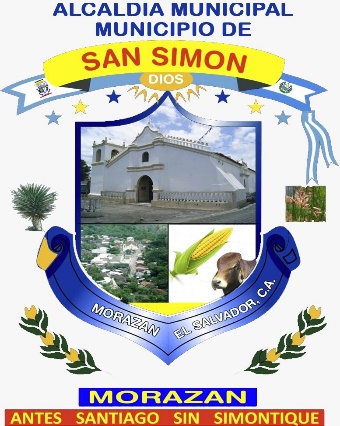 Protocolos en el contexto COVID-19Acciones frente al coronavirus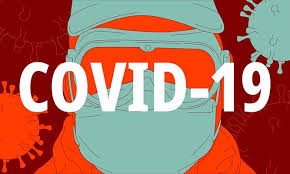 1.-  INTRODUCCIONDurante las últimas décadas a nivel mundial, han surgido brotes de enfermedades infecciosas. La enfermedad provocada por un coronavirus SARS-COV-2 conocido como (COVID-19), se identificó  por primera vez en diciembre/2019 en la ciudad de Wuhan, en la República Popular de China. Recientemente el 11/Marzo/2020 la Organización Mundial de la Salud (OMS) la reconoció como una pandemia global.El Gobierno del El Salvador, a través del Ministerio de Salud (MINSAL), enfrenta enormemente grandes desafíos para prevenir y combatir la propagación del virus, y fortalecer la Seguridad y Salud Ocupacional en la reactivación de las actividades laborales y económicas.Siguiendo los lineamientos del Ministerio de Trabajo y Prevención Social (MTPS), en base al Protocolo de Prevención de Riesgos Biológicos  en los Lugares de Trabajo. El Concejo Municipal de la Alcaldía de San Simon, atreves del Comité de Seguridad y Salud Ocupacional (CSSO), garantizará las medidas de control contra el riesgo de contagio mediante la elaboración de un protocolo de seguridad y salud a fin de proteger a los trabajadores.2.-  MARCO LEGALEl Ministerio de Trabajo y Prevención Social (MTPS) en el Art.7 de la Ley General de Prevención de Riesgo en Lugares de Trabajo (LGPRLT), determina que la salud ocupacional se relaciona con todas las acciones que tienen como objetivo promover y mantener el mayor grado posible de bienestar físico, mental, y social de los trabajadores en todas las profesiones y ocupaciones, protegerlos en sus labores contra los riesgos resultantes dela presencia de agentes perjudiciales para su salud, así como colocarlos y mantenerlos en un puesto de trabajo adecuado a sus actitudes fisiológicas y psicológicas.A raíz de la actual pandemia del COVID-19, la Alcaldía Municipal de San Simon atreves del Comité de Seguridad y Salud Ocupacional (CSSO) ha implementado el presente plan de reanudación de las actividades  laborales y de atención al usuario bajo la elaboración de un protocolo de seguridad y salud ocupacional aplicable en el marco de las medidas sanitarias dadas por el Ministerio de Salud (MINSAL). Estas medidas deberán ser acatadas por el Concejo Municipal, Empleados y Usuarios3.- OBJETIVOSDar a conocer los lineamientos a seguir en el combate a la prevención y propagación del COVID-19, equilibrando un ambiente laboral  que cumpla con las medidas de seguridad y salud ocupacional en el trabajo.Activar el Comité de Seguridad y Salud Ocupacional (CSSO), de la Alcaldía Municipal, a fin de implementar protocolos que permitan minimizar los riesgos biológicos, y evitar daños en la salud de los trabajadores.4.- GENERALIDADES DE LA ENFERMEDAD SARS-COV2Es una enfermedad respiratoria aguda causada por un coronavirus SARS-COV2 identificado como (COVID-19) que comenzó en la ciudad de Wuhan, República Popular de China, a fines de 2019 y se ha diseminado por todo el mundo4.1.-  Síntomas:Los síntomas más habituales son los siguientes:FiebreTos secaCansancio físicoOtros síntomas menos comunes son los siguientes:Molestias y dolores musculares Dolor de gargantaDiarreaDolor de cabezaPérdida del sentido del olfato o del gustoErupciones cutáneas o pérdida del color en los dedos de las manos o de los piesLos síntomas graves son los siguientes:Dificultad para respirar o sensación de falta de aireDolor o presión en el pechoIncapacidad para hablar o moverse4.2.-  Forma de Transmisión:Se piensa que el virus se propaga principalmente de persona a persona. Entre personas que están en contacto cercano sin protección (a menos de una distancia de hasta aproximadamente 2 metros).A través de gotitas respiratorias que se producen cuando una persona infectada tose, estornuda o habla.Estas gotitas pueden terminar en la boca o en la nariz de quienes se encuentran cerca o posiblemente ser inhaladas y llegar a los pulmones.Al tocar una superficie u objeto contaminado con COVID-19Las personas sin síntomas pueden propagar el COVID-19 hasta 7 días después.4.3.-  Personas con mayor riesgo de enfermarse gravemente:Con base en la información disponible actualmente y la experiencia clínica, los adultos mayores y las personas de cualquier edad que tienen afecciones subyacentes graves podrían tener un mayor riesgo de enfermarse gravemente a causa del COVID-19.Personas mayores de 65 añosLas personas de todas las edades con afecciones subyacentes, en especial si no están bien controladas, entre ellas:Personas con enfermedad pulmonar crónica o asma moderada a gravePersonas con afecciones cardiacas gravesPersonas con su sistema inmunitario deprimidoMuchas afecciones pueden causar que el sistema inmunitario se debilite (inmunodeprimido), como el tratamiento contra el cáncer, fumar, un trasplante de órgano o médula espinal, las deficiencias inmunitarias, el control inadecuado del VIH o SIDA y el uso prolongado de corticosteroides y otros medicamentos que debilitan el sistema inmunitarioPersonas con obesidad grave (índice de masa corporal [IMC] de 40 o superior)Personas con diabetesPersonas con enfermedad renal crónica en tratamiento de diálisisPersonas con enfermedad hepática5.-  COMITÉ DE SEGURIDAD Y SALUD OCUPACIONALDe conformidad a la Ley General de Prevención de Riesgos en los Lugares de Trabajo (LGPRLT) según art. 13 todo trabajo tiene que contar con un Comité de Seguridad y Salud Ocupacional, quien en coordinación con el Concejo Municipal se deberá actualizar el programa de Prevención de Riesgos Ocupacionales para efectos de prevenir la pandemia por COVID-19, incluyéndola coordinación con la Unidad de Salud. El Comité de Seguridad y Salud Ocupacional deberá dar seguimiento a la implementación de las medidas establecidas en el siguiente protocolo.6.- PROTOCOLO INTEGRAL DE PREVENCION DE RIESGO DENTRO DE LAS INSTALACIONES DE LA ALCALDIA MUNICIPAL6.1.-  Medidas Generalesa).-  Distanciamiento Social.  Se evaluaran las interacciones entre los trabajadores y usuarios y se aplicaran las medidas para mitigar los riesgos.Las instalaciones de la Alcaldía Municipal no tienen la infraestructura adecuada para mantener el distanciamiento social, por lo tanto se organizara el trabajo en días y  horarios diferenciados.Se habilitara una ventanilla externa para atención de usuarios y se  mantendrá una distancia de 2 metros entre las personas.b).-  Higiene. Se implementará el lavados de manos frecuentemente con agua y jabón por al menos 20 segundos o usar desinfectante de manos con al menos un 70% de alcohol. Antes, durante y después de terminada la jornada de trabajo.Evitarse tocar los ojos, la nariz y la boca sin haberse lavado las manos o cubrirse la boca y la nariz con un pañuelo desechable al toser o estornudar, o hacerlo con el pliegue del codo.c).- Limpieza.  Promover una cultura de limpieza regular para reducir el riesgo de exposición al COVID-19.Se limpiaran de forma rutinaria antes y al finalizar cada jornada de trabajo todas las superficies que se tocan con frecuencia en las instalaciones de la Alcaldía Municipal tales como: áreas asignadas de trabajo, escritorios, teclados, teléfonos, barandales, manecillas de las puertas, y otras herramientas o equipos de trabajo.d).- Uso de Equipo de Protección Personal (EPP) Le será proporcionado al empleado el equipo de protección personal adecuado, según el nivel de riesgo biológico al cual se expone durante la jornada laboral. También se capacitara sobre el uso, desinfección y eliminación higiénica de los materiales.El comité de Seguridad y Salud Ocupacional solicitara al Concejo Municipal los materiales del EPP entre los cuales están.Mascarilla KN 95Mascarillas quirúrgicas o desechablesTermómetro digital para toma de temperatura corporalGuantes desechablesGuantes de hule de largo hasta el antebrazoJabón líquidoAlcohol gel o desinfectante de manos con un 70% de alcoholLíquido para desinfectar áreas de trabajoAtomizadores plásticos pequeñosBomba para desinfección de las instalacionesAtomizador de tanque para desinfección del personalCaretas plásticas de protección Lentes trasparentes para protección Gabachas desechables o reutilizables con sus respectivos gorrosTrajes impermeables plásticos para personal exterior sanitizadorEsponjas de desinfección para calzado en uso de exterioresAlfombras de limpieza para calzado en uso de exterioresBasureros plásticosTanques de agua con chorro para utilizarse en lavado de manosToallas desechables para secado de manosRótulos de Identificación de pasos a seguir en protocolo para prevención del COVID-19	6.2.- Medidas Preventivas a Implementar en la Alcaldía Municipala).- Actualización de Expediente del trabajadorSe actualizara el expediente del perfil de los trabajadores, para las consideraciones de no presentarse a su lugar de trabajo en un tiempo definido que el Comité de Seguridad y salud Ocupacional estime conveniente de acuerdo a su vulnerabilidad; personas mayores de sesenta años, mujeres en periodo de gestación y toda persona con diagnostico clínico comprobado de las siguientes enfermedades: enfermedad renal crónica, cáncer activo en todas sus formas, enfermedades inmunosupresivas, lupos erimatoso sistémico, virus de inmunodeficiencia humana, tuberculosis, bronquitis crónica, asma, enfermedades cadiovasculares, hipertensión arteial descompensada, insuficiencias hepáticas, diabetes millitus o cualquier otra enfermedad crónica, siempre que sea debidamente certificada por cualquiera de las instituciones del sistema de salud. La persona trabajadora podrá presentar constancia emitida por medico particular,pero deberá ser validada posteriormente por el ISSS.b).- Medidas de PrevenciónPreferiblemente el trabajador deberá evitar el uso de metal (relojes, pulseras, collares, aretes) ya que el virus se encuentra en ese material más de 72 horas aproximadamentePreferiblemente se deberá utilizar ropa que cubra la mayor area posible del cuerpo y evite dejar piel expuesta: camisa o blusa manga larga, pantalones, zapatos cerradosUso permanente de mascarilla durante la estancia en el lugar de trabajoLavado de manos frecuentemente con agua y jabón o desinfectante que contenga un 70% de alcoholNo tocarse los ojos, la nariz y la bocaMantener un distanciamiento social de 2 metros de distancia entre cada trabajadorEvitar saludar a las personas mediante contacto físicoSe recomienda que al regresar a sus hogares: cambiarse de ropa, lavarse las manos y ducharsePara el caso de COVID-19, si ha tenido contacto con familiares o amigos en contacto directo con la enfermedad, debe informar al Comité de Seguridad y Salud Ocupacional, posteriormente este informara al 132 o acudir al establecimiento de salud para que el medico determine el diagnóstico y las medidas correspondiente a dictar.6.3.- Medidas de Prohibición dentro de las instalaciones de la Alcaldía MunicipalNo consumir alimentos dentro de las instalaciones durante la jornada de trabajoNo se utilizaran las cafeteras durante las jornadas laboralesNo se permitirán reuniones dentro del salón de usos múltiples con aglomeración de más 12 personasEvitar el uso frecuente de teléfonos personales durante la jornada de trabajoNo usurpar el area de trabajo, equipo y herramientas de sus compañerosNo levantarse sino es necesario del perímetro del área de trabajo asignada No prestar los implementos del Equipo de Protección PersonalSe prohíbe el uso de los servicios sanitarios a personas externas; serán de uso exclusivo para el personal de la municipalidad, se realizara limpieza y desinfección de acuerdo los lineamientos establecidos.No se permitirá el uso de las instalaciones de la casa comunal para eventos sociales y reuniones ajenas a actividades relacionas con el trabajo de la municipalidad No se permitirá el acceso a personas externas que no tengan relación al trabajo de la municipalidadNo se permitirán el ingreso de vehículos o motocicletas que no sean del personal que trabaja dentro de la alcaldía municipalLas reuniones presenciales dentro del salón de usos múltiples de la alcaldía municipal serán exclusivas para el Concejo Municipal, Comisión de Protección Civil y Comité de Seguridad y Salud Ocupacional. Se deberá respetar el distanciamiento social y será obligatorio el uso  de mascarilla. Ala vez se realizará una desinfección del lugar antes y después de la reunión. No se permitirán reuniones dentro del salón de usos múltiples con aglomeración de más de 12 personasLas unidades que recibirán vistitas de personal de otras instituciones de gestión de trabajo ONG’s o de Gubernamentales serán únicamente   (UACI, SECRETARÍA, UNIDAD AGROPECUARIA, ALCALDE MUNICIPAL) las personas serán atendidos únicamente en cada una de sus oficinas asignadas; y estas a la vez pasaran por el protocolo definido en el presente plan, y será de obligatorio cumplimiento que durante la estadía en las instalaciones deberán usar mascarilla y guantes desechables.7.- DISEÑO E IMPLEMENTACION DE PROTOCOLO DE BIOSEGURIDAD7.1 INGRESO DE LOS TRABAJADORESPasará por el control de sanitización donde se le tomara la temperatura corporal con termómetro digital a todo el personal a la hora de ingreso al centro de trabajoSe llevara un registro correspondiente (fecha, nombre del empleado, hora de entrada, temperatura corporal, hora de salida, temperatura corporal, observaciones)Para mantener el distanciamiento social se deberá hacer una fila respetando la distancia entre cada trabajador de 2 metros Pasará por una alfombra con liquido desinfectante para el calzado antes de ingresarSe colocara un dispensador de jabón liquido o alcohol gel para el lavado o desinfección de las manosSe desinfectara completamente al trabajador con solución liquida que contenga un 70% de alcohol antes de colocarse el EPPSi el empleado se conduce en un medio de transporte personal: vehículo o motocicleta este deberá ser sanitizado antes de ingresar a las instalaciones7.2 ESTANCIA DE LOS TRABAJADORES DENTRO DE LAS INSTALACIONESSe desinfectara el area de trabajo, herramientas y equipo antes de iniciar  la jornada laboral y de forma periódica según sea el uso frecuenteSe colocaran dispensadores de alcohol gel para uso exclusivo de los trabajadores en cada area de trabajoSe proveerá a los trabajadores de un kit de EPP de acuerdo a la exposición del riesgo biológicoUso permanente del EPP durante la estadía en el lugar de trabajoSe establecerá un lugar con deposito adecuado y rotulado para desechar mascarillas, guantes y demás EPP que sea desechable7.3 INGRESO DE LOS USUARIOSLa Alcaldía Municipal habilitara únicamente una ventanilla externa, para el uso de usuarios, pero se activara un protocolo de bioseguridad e higiene.Para mantener el distanciamiento social a la hora de ingresar se deberá hacer una fila respetando la distancia entre cada usuario de 2 metros Se tomara la temperatura corporal con termómetro digital a todo usuario Pasará por una alfombra con liquido desinfectante para el calzado antes de ingresarSe colocara un dispensador de jabón líquido o alcohol gel para el lavado o  desinfección de las manosSe desinfectara completamente al usuario con solución liquida que contenga un 70% de alcoholPosteriormente pasara a la ventanilla externa a solicitar sus documentos o realizar sus trámites, donde se colocara una valla transparente de plástico para la interacción entre el usuario y el trabajador(a)Pasará a una sala de espera externa a las instalaciones donde se mantendrá un distanciamiento social de 2 metros entere cada usuario7.4 SALIDA DE LOS TRABAJADORESAntes de salir de las instalaciones el trabajador deberá de desechar el equipo de protección personal en el recipiente de desechos biológicosCada trabajador a la hora de salida mantendrá un distanciamiento de 2 metros de distancia Pasará por el control de sanitización donde se le tomara la temperatura corporal con termómetro digitalSe llevara un registro correspondiente (ver cuadro de ingreso)Pasará por una alfombra con liquido desinfectante para el calzado antes de ingresarSe colocara un dispensador de jabón líquido o alcohol gel para el lavado o desinfección de las manosSe desinfectara completamente al trabajador con solución liquida que contenga un 70% de alcoholEl personal de sanitización deberá desinfectar todas las áreas externas de las instalaciones de la alcaldía municipal7.5 SALIDA Y ENTRADA DE LOS VEHICULOS NACIONALES PROPIEDAD DE LA MUNICIPALIDADEL motorista al ingresar pasara por el control de sanitización donde se le tomara la temperatura corporal con termómetro digitalPasará por una alfombra con liquido desinfectante para el calzado antes de ingresarSe colocara un dispensador de jabón líquido o alcohol gel para el lavado o desinfección de las manosSe desinfectara completamente al trabajador con solución liquida que contenga un 60% de alcoholSe llevara un registro correspondiente (fecha, nombre del motorista,  hora de salida, kilometraje de salida, temperatura corporal, hora de llegada, kilometraje de entrada, temperatura corporal, lugar visitado o misión oficial, observaciones)A la hora de retorno del vehículo nacional el motorista o el encargado de sanitización desinfectara el vehículo y/o al motorista antes de ingresar a las instalaciones de la alcaldía municipal.8.- DETECCION DE PERSONAS CON SINTOMAS O SOSPECHAS DE COVID-19Previamente se establecerá un lugar para el aislamiento a las personas sospechosasSe le proporcionara inmediatamente una mascarilla en caso que no lleve puesta o cambiar si la que usa esta humedecida.Aislar a la persona con síntomas a un lugar previamente identificado y señalizado para tal finSe informara a la unidad de salud para que el medico determine el diagnóstico y las medidas correspondientes a dictarEl personal de sanitizacion deberá garantizar la desinfección de las superficie, mobiliario y objetos que la persona con sintomatología estuvo en contacto 9.- DETECCION DE TRABAJADORES CON SINTOMAS SOSPECHOSOS DE ENFERMEDADES TRANSMITIDAS POR EL ZANCUDO (Dengue, Zika, Chikungunya)Cuando un trabajador presnete síntomas de (fiebre, dolor de huezos, dolor ocular, dolor de cabeza) inmediatamente debe de inviarse a consulta medica para su adecuado manejo; el Comité de Seguridad y Salud Ocupacinal (CSSO) debe de coordinar con la Unidad de Salud acciones de detención y destrucción de criaderos de zancudo y valorar la necesidad de fumigación del sector de habitación del trabajador. Wilmer Bladimir Díaz                                                   Wilber Mauricio Argueta Argueta                                Presidente del CSSO                                                        Secretario del CSSO                                                       Moisés Daniel Santiago                                              Santos Jacinta Díaz Martínez          Vocal CSSO                                                                   Vocal CSSO10.- CRONOGRAMA DE TRABAJO DE LAS UNIDADESLUNES – MIERCOLES – VIERNESZona #1Horario de Trabajo 8:00 am. – 12:00 m.TesoreríaRegistro del Estado FamiliarCuentas CorrientesCatastroAtención al ClienteZona #2Síndico MunicipalSecretaríaUACIFISDLDespacho MunicipalZona Externa (Casa de Encuentro Juvenil)Trabajo administrativo CEJ (1) personaMARTES – JUEVESHorario de Trabajo 8:00 am. – 12:00 m.Zona #1ContabilidadAuxiliar de TesoreríaRegistro del Estado FamiliarCuentas CorrientesUnidad de Medio AmbienteAtención al ClienteZona #2Síndico MunicipalUnidad de la MujerUnidad de Acceso a la Información PúblicaPromotor SocialDespacho MunicipalUnidad AgropecuariaZona Externa (Casa de Encuentro Juvenil)Trabajo administrativo CEJ (1) personaUNIDADES EXTERNAS (TRABAJO DE CAMPO)LUNES – MARTES - MIERCOLES – JUEVES - VIERNESHorario de Trabajo: Diferenciados entre cada una de las áreasUnidad de Servicios MunicipalesFontaneríaRecolección de DesechosCementerioEstadio MunicipalElectricistaMotoristaPlanta de Tratamiento de Aguas NegrasEl Comité de Seguridad y Salud Ocupacional CSSO supervisara el cumplimiento de las medidas de seguridad biológicas e higiénicas en cada area de trabajoTodo trabajador deberá cumplir con las medidas dictadas en el presente protocolo, caso contrario se realizaran los procedimientos administrativos correspondientes11.- ANEXOS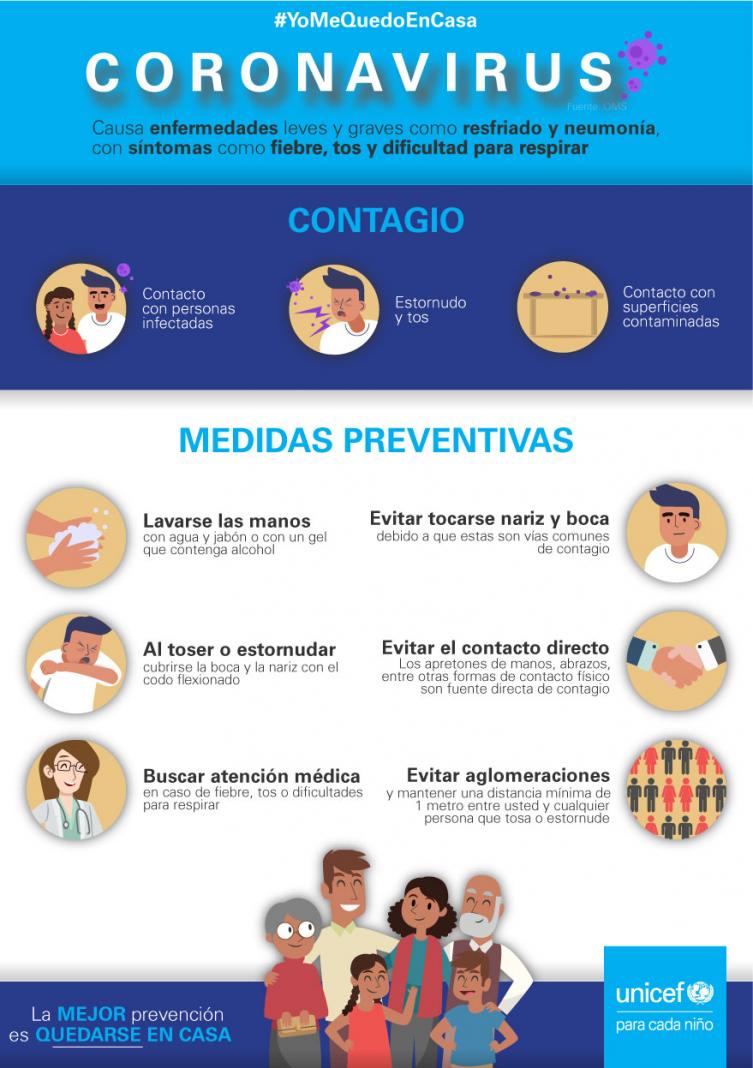 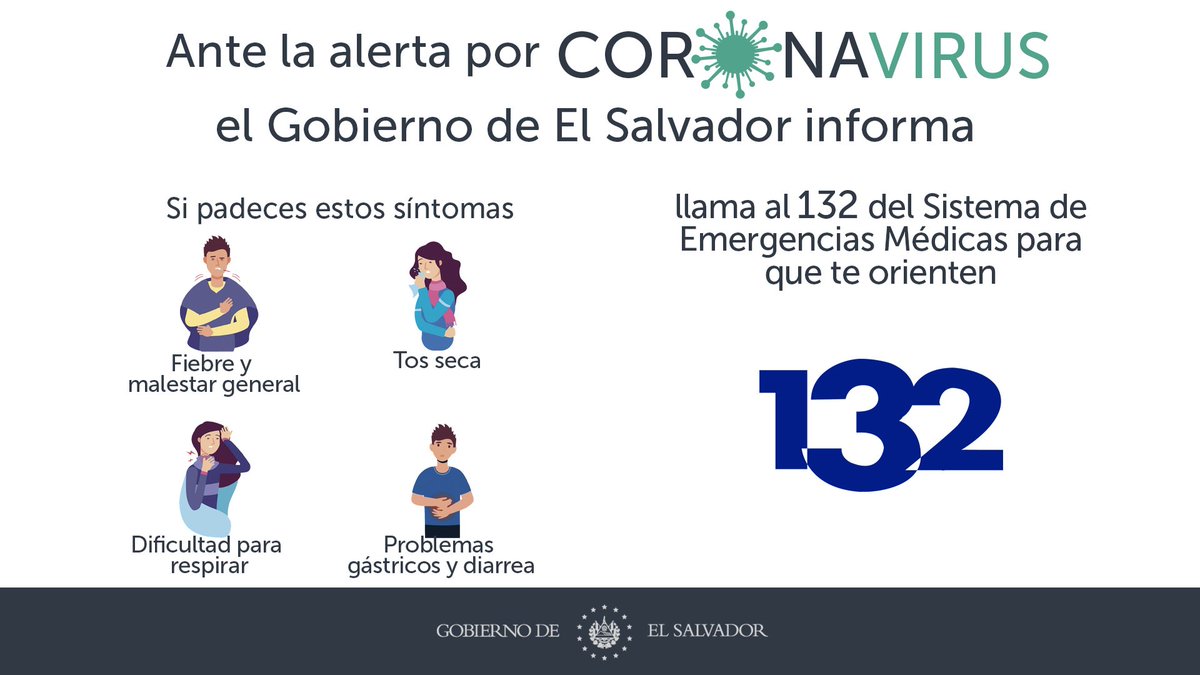 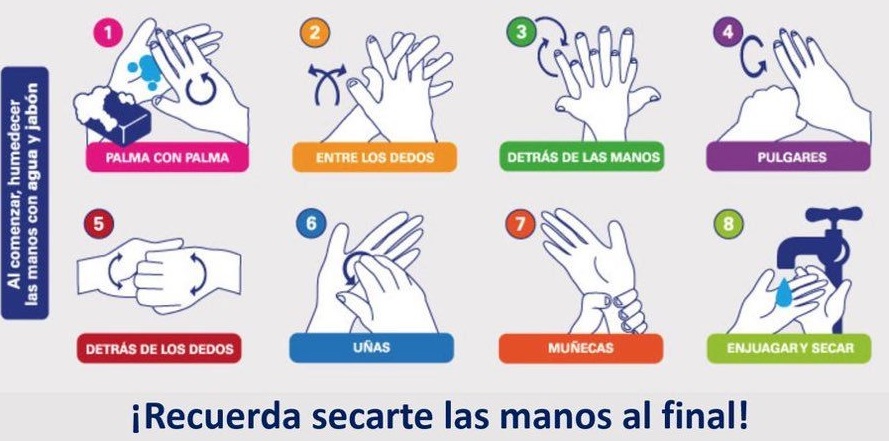 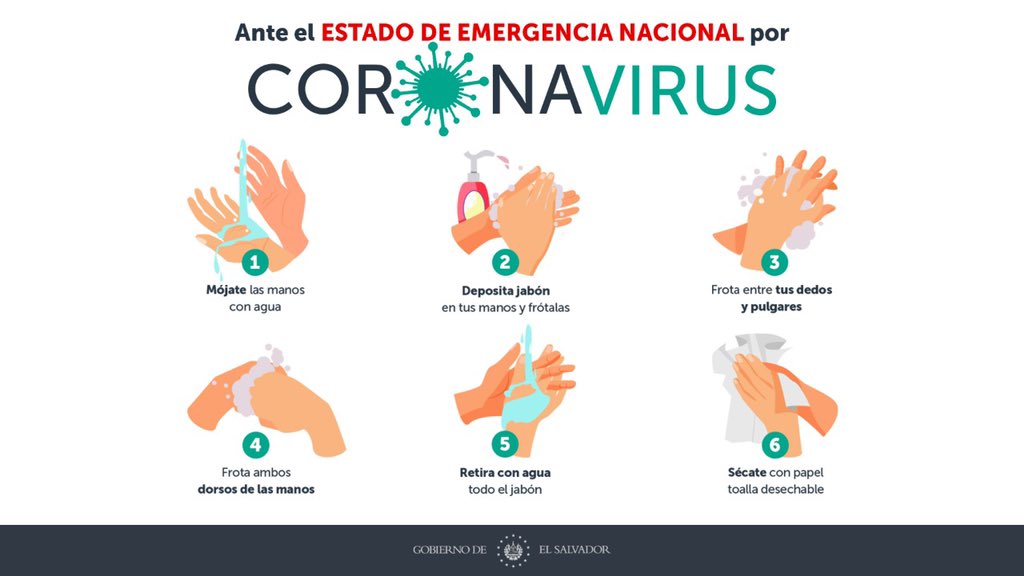 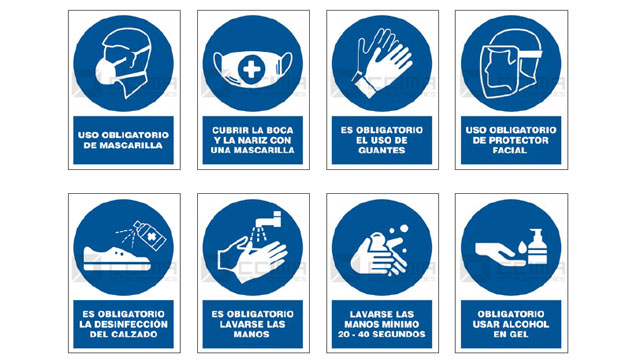 CONTENIDOPAG.INTRODUCCION2MARCO LEGAl3OBJETIVOS3GENERALIDADES DE LA ENFERMEDAD SARS-COV24.1 sintomas4 -54.2 forma de transmision4.3 personas con mayor riesgocomité de seguridad y salud ocupacional6protocolo integral de prevencion de riesgo dentro de las instalacioneS6 -11medidas generalesmedidas preventivas6.3 medidas de prohibiciondiseño e implementacion de protocolo de bioseguridad 11- 147.1 ingreso de los trabajadores7.2 estancia de los trabajadores dentro de las instalaciones7.3 ingreso de usuarios 7.4 salida de los trabajadores7.5 salida y entrada de los vehiculos nacionales deteccion de personas con sintomas o sospechas de covid-1914deteccion de trabajadores con sintomas de dengue, zika, chicungunya15cronograma de trabajo de las unidades16-17anexos18 - 19